Processo Administrativo de Concessão de Diárias Nº363/2022Proposta de ConcessãoPROPONENTE	INFORMAÇÃO ORÇAMENTÁRIASUPERVISORCONCESSÃOPAGAMENTO / RECEBIMENTOPUBLICAÇÃO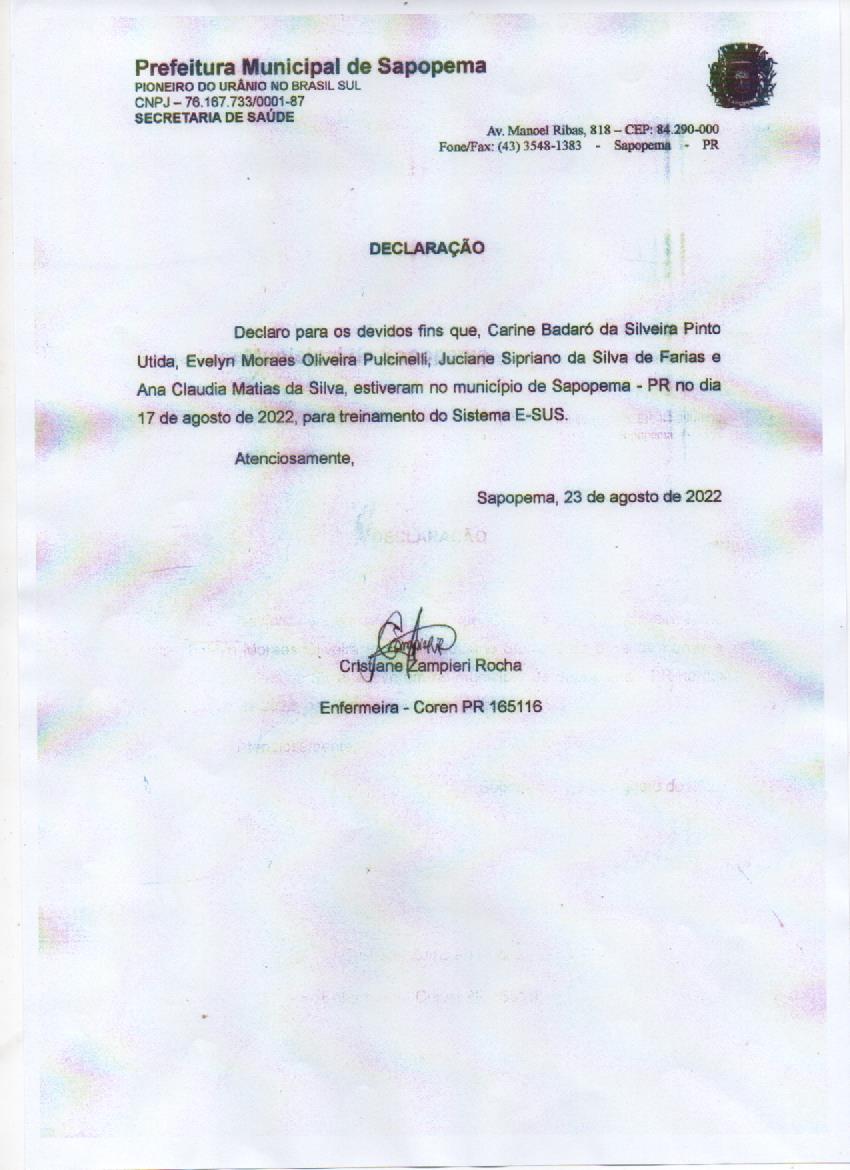 NOME: ANA CLAUDIA MATIAS DA SILVA CARGO/FUNÇÃO: AGENTE DE SAÚDECPF: 069.442.779-99LOCAL, SERVIÇO A SER EXECUTADO E PERÍODO DE AFASTAMENTO: Treinamento sobre o sistema de informação E-SUS em Sapopema-PrVALOR DA DIÁRIA – R$ 40,00(Quarenta reais)_____________________Ana Claudia Matias da Silva Existe disponibilidade orçamentária para a concessão da diária, através da dotação orçamentária nº _______;Em 23/08/2022____________________Marcelo CorinthSuperior hierárquico do Departamento ou Secretaria em que o proponente encontra-se lotado, responsável por controlar e fiscalizar as saídas dos agentes públicos a serviço do município.______________________________Nadir Sara Melo Fraga CunhaOrdenadora de DespesasConcedo uma diária solicitada, conforme relatório do supervisor. Requisite-se e pague(m)-se;                                                ____________________________Dartagnan Calixto FraizPrefeito MunicipalPaga a importância de R$ 40,00 referente à concessão de diária(s), no período de 17/08/2022 conforme relatório em anexo através da conta corrente do Poder Executivo com                nº.....                      para a conta corrente do solicitante com o nº 518409. , da agência nº.0717 Sicredi__________________________ Nadir Sara Melo Fraga CunhaOrdenadora de DespesaO presente documento está de acordo com as normas regulamentares pertinentes, ficará à disposição de quem possa interessar (em arquivo próprio do município) e será publicado no Portal de Transparência do Município de Ribeirão do Pinhal.___________________Adilson Martins Inácio